泰山学院档案查询服务性收费说明根据山东省发展和改革委员会、山东省财政厅、山东省教育厅《关于印发山东省高等学校服务性收费和代收费管理办法的通知》（鲁发改成本〔2021〕1125号）和《关于转发泰山学院档案查询工作服务性收费有关事项规定的通知》（院政办发〔2023〕2号）文件要求，泰山学院对查询、打印档案收费。 1.检索费：3项及以下每人次10元；4项及以上每人次20元2.打（复）印费：A4纸0.3元/张；A3纸0.6元/张查档流程：查档人持身份证、毕业证登记查档内容→检索打印档案→扫码缴费。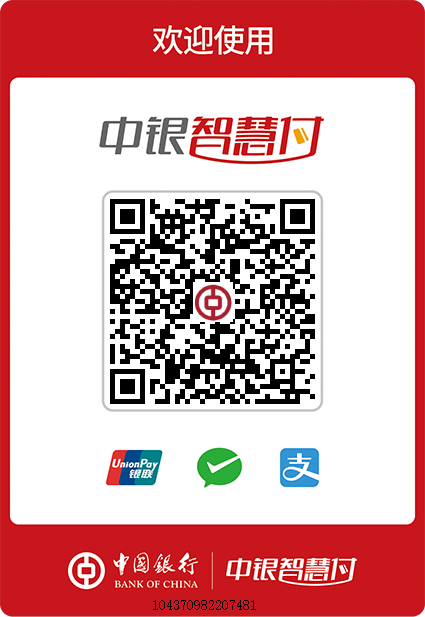 